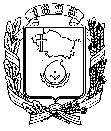 АДМИНИСТРАЦИЯ ГОРОДА НЕВИННОМЫССКАСТАВРОПОЛЬСКОГО КРАЯПОСТАНОВЛЕНИЕ29.12.2018                                  г. Невинномысск                                        № 1981О внесении изменения в муниципальную программу «Развитие физической культуры, спорта и молодежной политики в городе Невинномысске», утвержденную постановлением администрации города Невинномысска от 21 ноября 2016 г. № 2550В соответствии с Порядком разработки, реализации и оценки эффективности муниципальных программ города Невинномысска, утвержденным постановлением администрации города Невинномысска от    14 апреля 2016 г. № 710, и методическими указаниями по разработке, реализации и оценке эффективности муниципальных программ города Невинномысска, утвержденными постановлением администрации города Невинномысска от 08 июня 2016 г. № 1146, постановляю:Внести изменение в муниципальную программу «Развитие физической культуры, спорта и молодежной политики в городе Невинномысске», утвержденную постановлением администрации города Невинномысска от 21 ноября 2016 г. № 2550 «Об утверждении муниципальной программы «Развитие физической культуры, спорта и молодежной политики в городе Невинномысске», изложив ее в прилагаемой редакции.Разместить настоящее постановление на официальном сайте администрации города Невинномысска в информационно-телекоммуникационной сети «Интернет». Контроль за исполнением настоящего постановления возложить на первого заместителя главы администрации города Невинномысска Олешкевич Т.А.Глава города НевинномысскаСтавропольского края                                                                  М.А. МиненковПриложениек постановлению администрациигорода Невинномысска29.12.2018 № 1981МУНИЦИПАЛЬНАЯ ПРОГРАММА«Развитие физической культуры, спорта и молодежной политики в городе Невинномысске»ПАСПОРТмуниципальной программы «Развитие физической культуры, спорта и молодежной политики в городе Невинномысске»Приоритеты и цели реализуемой в городе политики в сфере реализации программыНастоящая программа разработана в соответствии с целями и приоритетами стратегии социально-экономического развития города Невинномысска до 2020 года и на период до 2025 года, утвержденной постановлением администрации города от 22 декабря 2009 г. № 2226, согласно которой приоритетным стратегическим направлением развития города является развитие человеческого потенциала. В целях формирования условий и стимулов для реализации человеческих возможностей необходимо развивать массовость физической культуры и спорта, досуговую деятельность, поддерживать систему молодежных клубов, создавать систему информационно-пропагандистской работы по пропаганде здорового образа жизни.Приоритетами политики администрации города в сфере реализации программы являются:улучшение физического развития населения города;пропаганда физической культуры и спорта как важнейшей составляющей здорового образа жизни населения города;создание для всех категорий и групп населения условий для занятий физической культурой и спортом, массовым спортом, в том числе повышение уровня обеспеченности населения объектами спорта, а также подготовка спортивного резерва;развитие потенциала молодежи для ее эффективного участия в социальной и экономической жизни города;создание благоприятных условий для удовлетворения культурных потребностей населения города, самосовершенствования и самореализации в культурно-досуговой и спортивно-массовой сферах деятельности.Целью программы является укрепление физического и духовного здоровья населения города.Сведения об индикаторах достижения целей программы и показателях решения задач подпрограмм приведены в приложении 1 к программе.Достижение цели и решение задачи программы осуществляется путем выполнения основных мероприятий четырех подпрограмм, взаимосвязанных по срокам, ресурсам и участникам. Перечень подпрограмм и мероприятий приведен  в приложении 2 к программе.Объемы финансового обеспечения программы, а также объемы финансового обеспечения программы за счет средств бюджета города приведены в приложениях  3 и  4 к программе.Сведения об источнике информации и методике расчета индикаторов достижения целей программы и показателей решения задач подпрограмм программы  представлены в приложении 5 к программе.Сведения о весовых коэффициентах, присвоенных цели программы и  задачам подпрограмм программы приведены в приложении 6 к программе.Подпрограмма «Развитие физической культуры и массового спорта в городе Невинномысске» (приложение 7 к программе) направлена на развитие физической культуры и массового спорта на территории города.Подпрограмма «Развитие молодежной политики в городе Невинномысске» (приложение 8 к программе) направлена на формирование личности молодого человека с активной жизненной позицией посредством обеспечения его прав, интересов и поддержки его инициатив.Подпрограмма «Развитие спортивно-культурной деятельности в городе Невинномысске» (приложение  9 к программе) представляет собой комплекс мероприятий, направленных на развитие творческого потенциала жителей города, приобщение населения к активному и здоровому образу жизни.Подпрограмма «Обеспечение реализации программы и общепрограммные мероприятия» муниципальной программы «Развитие физической культуры, спорта и молодежной политики в городе Невинномысске» (приложение 10 к программе) направлена на осуществление управленческой и организационной деятельности комитета и подведомственных учреждений в рамках реализации программы.Первый заместитель главы администрации города Невинномысска				        В.Э. СоколюкПриложение 1к муниципальной программе«Развитие физической культуры, спорта и молодежной политикив городе Невинномысске»СВЕДЕНИЯоб индикаторах достижения целей программы и показателях решения задач подпрограмм муниципальной программы «Развитие физической культуры, спорта и молодежной политики в городе Невинномысске»Приложение 2к муниципальной программе«Развитие физической культуры, спорта и молодежной политикив городе Невинномысске»ПЕРЕЧЕНЬведомственных целевых программ, основных мероприятий муниципальной программы «Развитие физической культуры, спорта и молодежной политики в городе Невинномысске»Приложение 3к муниципальной программе«Развитие физической культуры, спорта и молодежной политикив городе Невинномысске»ОБЪЕМЫ финансового обеспечения муниципальной программы «Развитие физической культуры, спорта и молодежной политики в городе Невинномысске»Приложение 4к муниципальной программе«Развитие физической культуры, спорта и молодежной политикив городе Невинномысске»ОБЪЕМЫ финансового обеспечения муниципальной программы «Развитие физической культуры, спорта и молодежной политики в городе Невинномысске» за счёт средств бюджета города Приложение 5к муниципальной программе«Развитие физической культуры, спорта и молодежной политикив городе НевинномысскеСВЕДЕНИЯоб источнике информации и методике расчета индикаторов достижения целей программы и показателей решения задач подпрограмм программы «Развитие физической культуры, спорта и молодежной политики в городе Невинномысске»Приложение 6к муниципальной программе «Развитие физической культуры, спорта и молодежной политики в городе Невинномысске»СВЕДЕНИЯо весовых коэффициентах, присвоенных целям программы и задачам подпрограмм муниципальной программы «Развитие физической культуры, спорта и молодежной политики в городе Невинномысске» Приложение 7к муниципальной программе«Развитие физической культуры, спорта и молодежной политикив городе Невинномысске»ПОДПРОГРАММА«Развитие физической культуры и массового спорта в городе Невинномысске» муниципальной программы «Развитие физической культуры, спорта и молодежной политики в городе Невинномысске»ПАСПОРТподпрограммы «Развитие физической культуры и спорта в городе Невинномысске» муниципальной программы «Развитие физической культуры, спорта и молодежной политики в городе Невинномысске»Характеристика основных мероприятий подпрограммы Достижение цели и задач подпрограммы осуществляется путем выполнения следующих основных мероприятий:В рамках реализации мероприятия «Проведение городских спортивных мероприятий на территории города Невинномысска» подпрограммы осуществляется организация и проведение спортивно-массовых мероприятий для жителей города и развитие материально-технической базы массового спорта на территории города. Ежегодно комитетом проводятся городские соревнования, конкурсы, легкоатлетические эстафеты, велопробеги, мероприятия, посвященные пропаганде здорового образа жизни, профилактике наркомании и правонарушений. Непосредственными результатами данного основного мероприятия подпрограммы станет увеличение количества жителей города участвующих в спортивных мероприятиях, а также повышение уровня пропускной способности спортивных объектов и доступности к ним.Для реализации мероприятия «Организация участия спортивных команд города в соревнованиях различного уровня» комитетом осуществляется финансовая и организационная помощь сборным командам города и отдельным спортсменам для участия в спортивных соревнованиях, чемпионатах, кубках краевого, всероссийского и международного уровня.Ответственным исполнителем подпрограммы является комитет.Приложение 8к муниципальной программе«Развитие физической культуры, спорта и молодежной политикив городе НевинномысскеПОДПРОГРАММА«Развитие молодежной политики в городе Невинномысске» муниципальной программы «Развитие физической культуры, спорта и молодежной политики в городе Невинномысске»ПАСПОРТподпрограммы «Развитие молодежной политики в городе Невинномысске» муниципальной программы «Развитие физической культуры, спорта и молодежной политики в городе Невинномысске»Характеристика основных мероприятий подпрограммы Достижение цели и задач подпрограммы осуществляется путем выполнения следующих основных мероприятий:1. Организация и проведение культурно-досуговых и зрелищных мероприятий среди молодежи города. В данном направлении проводится комплекс мероприятий, направленных на поддержку талантливой и инициативной молодежи города, организация и проведение городского фестиваля художественного самодеятельного творчества «Студенческая весна», городская школа актива лидеров молодежных общественных объединений, арт-фестиваля «Слияние».2. Организация деятельности студенческих и волонтерских отрядов на территории города и волонтерских отрядов на территории города. К данным мероприятиям относятся: «Городской слет волонтеров», работа городского отряда «Штормовое предупреждение», организация участия молодежи в краевых, региональных и всероссийских мероприятиях. 3. Организационно-воспитательная работа с молодежью города. В данных мероприятиях предусмотрены организация и проведение городского туристического слета «Вахта памяти» и городской военно-спортивной игры «Орленок», обеспечение участия делегаций города в краевых и региональных молодежных мероприятиях.Ответственным исполнителем подпрограммы является комитет.В реализации подпрограммы участвует муниципальное бюджетное учреждение по работе с молодежью «Молодежный центр развития личности» города Невинномысска.Приложение 9к муниципальной программе«Развитие физической культуры, спорта и молодежной политикив городе НевинномысскеПОДПРОГРАММА«Развитие спортивно-культурной деятельности в городе Невинномысске» муниципальной программы «Развитие физической культуры, спорта и молодежной политики в городе Невинномысске»ПАСПОРТподпрограммы «Развитие спортивно-культурной деятельности в городе Невинномысске» муниципальной программы «Развитие физической культуры, спорта и молодежной политики в городе Невинномысске»Характеристика основных мероприятий подпрограммы Достижение цели и задач подпрограммы осуществляется путем выполнения следующих основных мероприятий:Проведение комплекса мероприятий, направленных на приобщение населения города к активному и здоровому образу жизни. В данном направлении проводятся мероприятия всероссийского физкультурно-спортивного комплекса «Готов к труду и обороне» среди школьников, студентов, государственных и муниципальных служащих и иных групп населения города, а также проведение городских соревнований.Проведение комплекса мероприятий, направленных на создание благоприятных условий для творческой деятельности и отдыха, развития культурного пространства. К данным мероприятиям относятся: организация и проведение вечеров «Танцующий человек счастлив», мероприятия посвященные Дню Победы, праздничные мероприятия, способствующие приобщению населения к традициям, культурным ценностям и достижениям города.Ответственным исполнителем подпрограммы является комитет.В реализации подпрограммы участвует муниципальное бюджетное учреждение «Спортивно-культурный комплекс «Олимп» города Невинномысска и муниципальное бюджетное учреждение по работе с молодежью «Молодежный центр развития личности» города Невинномысска.Приложение 10к муниципальной программе«Развитие физической культуры, спорта и молодежной политикив городе НевинномысскеПОДПРОГРАММА«Обеспечение реализации программы и общепрограммные мероприятия» муниципальной программы «Развитие физической культуры, спорта и молодежной политики в городе Невинномысске»Целью настоящей подпрограммы является осуществление комитетом по молодежной политике, физической культуре и спорту администрации города Невинномысска - ответственным исполнителем (далее – комитет) программы деятельности в сфере развития физической культуры и спорта, молодежной политики, спортивно-культурной деятельности в городе Невинномысске (далее - город).Достижение цели подпрограммы осуществляется путем решения следующих задач:выполнение функций по формированию и реализации на территории города молодежной политики, обеспечению условий для развития на территории города физической культуры и спорта, организации и проведению официальных спортивно-массовых мероприятий в соответствии с положением о комитете, утвержденным решением Думы города от 29.05.2013 г. № 398-38;обеспечение финансирования расходов на реализацию программы за счет средств бюджета города.В рамках реализации подпрограммы предусмотрены мероприятия по обеспечению деятельности (оказание услуг) подведомственных учреждений в области молодежной политики, физической культуры и спорта:муниципального бюджетного учреждения по работе с молодежью «Молодежный центр развития личности» города Невинномысска;муниципального бюджетного учреждения «Спортивно-культурный комплекс «Олимп» города Невинномысска;муниципального казенного учреждения дополнительного образования «Детско-юношеская спортивная школа «Трудовец»;муниципального бюджетного учреждения дополнительного образования «Детско-юношеская спортивная школа по зимним видам спорта» города Невинномысска.Наименование программымуниципальная программа «Развитие физической культуры, спорта и молодежной политики в городе Невинномысске» (далее - программа)Ответственный исполнитель программыкомитет по молодежной политике, физической культуре и спорту администрации города Невинномысска (далее - комитет)Соисполнители программынетИные участники программымуниципальное бюджетное учреждение дополнительного образования «Детско-юношеская спортивная школа по зимним видам спорта» города Невинномысска;муниципальное казенное учреждение дополнительного образования «Детско-юношеская спортивная школа «Трудовец» города Невинномысска;муниципальное бюджетное учреждение «Спортивно-культурный комплекс «Олимп» города Невинномысска;муниципальное бюджетное учреждение по работе с молодежью «Молодежный центр развития личности» города Невинномысска Подпрограммы программыподпрограмма «Развитие физической культуры и массового спорта в городе Невинномысске»;подпрограмма «Развитие молодежной политики в городе Невинномысске»;подпрограмма «Развитие спортивно-культурной деятельности в городе Невинномысске»;подпрограмма «Обеспечение реализации программы и общепрограммные мероприятия» муниципальной программы «Развитие физической культуры, спорта и молодежной политики в городе Невинномысске»Цель программыукрепление физического и духовного здоровья населения города Невинномысска (далее - город)Целевые индикаторы ипоказатели программыдоля населения города, систематически занимающегося физической культурой и спортом;доля молодых граждан, задействованных в мероприятиях по реализации молодежной политики в городе;доля населения города, задействованного в спортивно-массовых, культурно-досуговых и зрелищных мероприятияхСроки реализации программы2017 - 2021 годыОбъемы и источники финансового обеспечения программыобъем финансового обеспечения программы составит 227 959,76 тыс. рублей, в том числе по источникам финансового обеспечения:бюджет Ставропольского края – 5000,00 тыс. рублей; в том числе по годам:в 2018 году – 5 000,00 тыс. рублей;бюджет города – 222 959,76 тыс. рублей; в том числе по годам:в 2017 году – 43 055,45 тыс. рублей;в 2018 году – 46 329,67 тыс. рублей; в 2019 году – 46 865,65 тыс. рублей; в 2020 году – 44 994,95 тыс. рублей;в 2021 году – 41 714,04 тыс. рублейОжидаемые конечные результаты реализации программыувеличение доли населения города, систематически занимающегося физической культурой и спортом, до 42,6 %;увеличение доли молодых граждан, задействованных в мероприятиях по реализации молодежной политики в городе, до 78,7 %;увеличение доли населения города, задействованного в спортивно-массовых, культурно-досуговых и зрелищных мероприятиях, до 42,0 %№ п/пНаименование индикатора достижения цели, показателя решения задачи, виды их временной характеристикиЕдиница измеренияЗначение индикатора достижения цели программы, показателя решения задачи подпрограммы программы*Значение индикатора достижения цели программы, показателя решения задачи подпрограммы программы*Значение индикатора достижения цели программы, показателя решения задачи подпрограммы программы*Значение индикатора достижения цели программы, показателя решения задачи подпрограммы программы*Значение индикатора достижения цели программы, показателя решения задачи подпрограммы программы*Значение индикатора достижения цели программы, показателя решения задачи подпрограммы программы*Значение индикатора достижения цели программы, показателя решения задачи подпрограммы программы*№ п/пНаименование индикатора достижения цели, показателя решения задачи, виды их временной характеристикиЕдиница измерения2015 год2016 год2017 год2018 год2019 год2020год2021 год123456789101.Муниципальная программа «Развитие физической культуры, спорта и молодежной политики в городе Невинномысске»Муниципальная программа «Развитие физической культуры, спорта и молодежной политики в городе Невинномысске»Муниципальная программа «Развитие физической культуры, спорта и молодежной политики в городе Невинномысске»Муниципальная программа «Развитие физической культуры, спорта и молодежной политики в городе Невинномысске»Муниципальная программа «Развитие физической культуры, спорта и молодежной политики в городе Невинномысске»Муниципальная программа «Развитие физической культуры, спорта и молодежной политики в городе Невинномысске»Муниципальная программа «Развитие физической культуры, спорта и молодежной политики в городе Невинномысске»Муниципальная программа «Развитие физической культуры, спорта и молодежной политики в городе Невинномысске»Муниципальная программа «Развитие физической культуры, спорта и молодежной политики в городе Невинномысске»2.Цель 1 программы: укрепление физического и духовного здоровья населения города НевинномысскаЦель 1 программы: укрепление физического и духовного здоровья населения города НевинномысскаЦель 1 программы: укрепление физического и духовного здоровья населения города НевинномысскаЦель 1 программы: укрепление физического и духовного здоровья населения города НевинномысскаЦель 1 программы: укрепление физического и духовного здоровья населения города НевинномысскаЦель 1 программы: укрепление физического и духовного здоровья населения города НевинномысскаЦель 1 программы: укрепление физического и духовного здоровья населения города НевинномысскаЦель 1 программы: укрепление физического и духовного здоровья населения города НевинномысскаЦель 1 программы: укрепление физического и духовного здоровья населения города Невинномысска2.1.Доля населения города Невинномысска (далее - город), систематически занимающегося физической культурой и спортом (на конец года) процентов20,2022,539,640,541,34242,62.2.Доля молодых граждан, задействованных в мероприятиях по реализации молодежной политики в городе (за год)процентов75,0075,5077,0078,0078,5078,7078,702.3.Доля населения города, задействованного в спортивно-массовых, культурно-досуговых и зрелищных мероприятиях (за год)процентов37,6037,6039,0040,6041,742,042,03.Подпрограмма 1 «Развитие физической культуры и массового спорта в городе Невинномысске»Подпрограмма 1 «Развитие физической культуры и массового спорта в городе Невинномысске»Подпрограмма 1 «Развитие физической культуры и массового спорта в городе Невинномысске»Подпрограмма 1 «Развитие физической культуры и массового спорта в городе Невинномысске»Подпрограмма 1 «Развитие физической культуры и массового спорта в городе Невинномысске»Подпрограмма 1 «Развитие физической культуры и массового спорта в городе Невинномысске»Подпрограмма 1 «Развитие физической культуры и массового спорта в городе Невинномысске»Подпрограмма 1 «Развитие физической культуры и массового спорта в городе Невинномысске»Подпрограмма 1 «Развитие физической культуры и массового спорта в городе Невинномысске»3.1.Задача 1 подпрограммы 1: создание условий для занятий физической культурой и спортом в  городе НевинномысскеЗадача 1 подпрограммы 1: создание условий для занятий физической культурой и спортом в  городе НевинномысскеЗадача 1 подпрограммы 1: создание условий для занятий физической культурой и спортом в  городе НевинномысскеЗадача 1 подпрограммы 1: создание условий для занятий физической культурой и спортом в  городе НевинномысскеЗадача 1 подпрограммы 1: создание условий для занятий физической культурой и спортом в  городе НевинномысскеЗадача 1 подпрограммы 1: создание условий для занятий физической культурой и спортом в  городе НевинномысскеЗадача 1 подпрограммы 1: создание условий для занятий физической культурой и спортом в  городе НевинномысскеЗадача 1 подпрограммы 1: создание условий для занятий физической культурой и спортом в  городе НевинномысскеЗадача 1 подпрограммы 1: создание условий для занятий физической культурой и спортом в  городе Невинномысске3.1.1.Численность жителей города, принимающих участие в городских физкультурно-спортивных мероприятиях  (за год)человек255001250014500172001860019100191003.2.Задача 2 подпрограммы 1: развитие сферы профессионального спорта в городе НевинномысскеЗадача 2 подпрограммы 1: развитие сферы профессионального спорта в городе НевинномысскеЗадача 2 подпрограммы 1: развитие сферы профессионального спорта в городе НевинномысскеЗадача 2 подпрограммы 1: развитие сферы профессионального спорта в городе НевинномысскеЗадача 2 подпрограммы 1: развитие сферы профессионального спорта в городе НевинномысскеЗадача 2 подпрограммы 1: развитие сферы профессионального спорта в городе НевинномысскеЗадача 2 подпрограммы 1: развитие сферы профессионального спорта в городе НевинномысскеЗадача 2 подпрограммы 1: развитие сферы профессионального спорта в городе НевинномысскеЗадача 2 подпрограммы 1: развитие сферы профессионального спорта в городе Невинномысске3.2.1.Численность спортсменов города, принимающих участие в соревнованиях различного уровня (за год)человек15003806209409709909904.Подпрограмма 2 «Развитие молодежной политики в городе Невинномысске»Подпрограмма 2 «Развитие молодежной политики в городе Невинномысске»Подпрограмма 2 «Развитие молодежной политики в городе Невинномысске»Подпрограмма 2 «Развитие молодежной политики в городе Невинномысске»Подпрограмма 2 «Развитие молодежной политики в городе Невинномысске»Подпрограмма 2 «Развитие молодежной политики в городе Невинномысске»Подпрограмма 2 «Развитие молодежной политики в городе Невинномысске»Подпрограмма 2 «Развитие молодежной политики в городе Невинномысске»Подпрограмма 2 «Развитие молодежной политики в городе Невинномысске»4.1.Задача 1 подпрограммы 2: развитие системы поддержки инициативной и талантливой молодежи городаЗадача 1 подпрограммы 2: развитие системы поддержки инициативной и талантливой молодежи городаЗадача 1 подпрограммы 2: развитие системы поддержки инициативной и талантливой молодежи городаЗадача 1 подпрограммы 2: развитие системы поддержки инициативной и талантливой молодежи городаЗадача 1 подпрограммы 2: развитие системы поддержки инициативной и талантливой молодежи городаЗадача 1 подпрограммы 2: развитие системы поддержки инициативной и талантливой молодежи городаЗадача 1 подпрограммы 2: развитие системы поддержки инициативной и талантливой молодежи городаЗадача 1 подпрограммы 2: развитие системы поддержки инициативной и талантливой молодежи городаЗадача 1 подпрограммы 2: развитие системы поддержки инициативной и талантливой молодежи города4.1.1.Доля молодых граждан города, задействованных в мероприятиях по работе с инициативной и талантливой молодежью (за год)процентов32,533333436,836364.1.2.Доля молодых граждан города, принимающих участие в студенческом и волонтерском движении  (на конец года)процентов9,510,012,013,014,014,514,54.2.Задача 2 подпрограммы 2: формирование у молодых граждан общероссийской гражданской идентичности и профилактика политического, этнического и религиозного экстремизма в молодежной средеЗадача 2 подпрограммы 2: формирование у молодых граждан общероссийской гражданской идентичности и профилактика политического, этнического и религиозного экстремизма в молодежной средеЗадача 2 подпрограммы 2: формирование у молодых граждан общероссийской гражданской идентичности и профилактика политического, этнического и религиозного экстремизма в молодежной средеЗадача 2 подпрограммы 2: формирование у молодых граждан общероссийской гражданской идентичности и профилактика политического, этнического и религиозного экстремизма в молодежной средеЗадача 2 подпрограммы 2: формирование у молодых граждан общероссийской гражданской идентичности и профилактика политического, этнического и религиозного экстремизма в молодежной средеЗадача 2 подпрограммы 2: формирование у молодых граждан общероссийской гражданской идентичности и профилактика политического, этнического и религиозного экстремизма в молодежной средеЗадача 2 подпрограммы 2: формирование у молодых граждан общероссийской гражданской идентичности и профилактика политического, этнического и религиозного экстремизма в молодежной средеЗадача 2 подпрограммы 2: формирование у молодых граждан общероссийской гражданской идентичности и профилактика политического, этнического и религиозного экстремизма в молодежной средеЗадача 2 подпрограммы 2: формирование у молодых граждан общероссийской гражданской идентичности и профилактика политического, этнического и религиозного экстремизма в молодежной среде4.2.1.Доля молодых граждан, задействованных в мероприятиях по формированию общероссийской гражданской идентичности и профилактики политического, этнического и религиозного экстремизма в молодежной среде (на конец года)процентов323234363839395.Подпрограмма 3 «Развитие спортивно-культурной деятельности в городе Невинномысске»Подпрограмма 3 «Развитие спортивно-культурной деятельности в городе Невинномысске»Подпрограмма 3 «Развитие спортивно-культурной деятельности в городе Невинномысске»Подпрограмма 3 «Развитие спортивно-культурной деятельности в городе Невинномысске»Подпрограмма 3 «Развитие спортивно-культурной деятельности в городе Невинномысске»Подпрограмма 3 «Развитие спортивно-культурной деятельности в городе Невинномысске»Подпрограмма 3 «Развитие спортивно-культурной деятельности в городе Невинномысске»Подпрограмма 3 «Развитие спортивно-культурной деятельности в городе Невинномысске»Подпрограмма 3 «Развитие спортивно-культурной деятельности в городе Невинномысске»5.1.Задача 1 подпрограммы 3: приобщение жителей города к спортивно-массовым мероприятиямЗадача 1 подпрограммы 3: приобщение жителей города к спортивно-массовым мероприятиямЗадача 1 подпрограммы 3: приобщение жителей города к спортивно-массовым мероприятиямЗадача 1 подпрограммы 3: приобщение жителей города к спортивно-массовым мероприятиямЗадача 1 подпрограммы 3: приобщение жителей города к спортивно-массовым мероприятиямЗадача 1 подпрограммы 3: приобщение жителей города к спортивно-массовым мероприятиямЗадача 1 подпрограммы 3: приобщение жителей города к спортивно-массовым мероприятиямЗадача 1 подпрограммы 3: приобщение жителей города к спортивно-массовым мероприятиямЗадача 1 подпрограммы 3: приобщение жителей города к спортивно-массовым мероприятиям5.1.1.Численность населения, принимающего участие в спортивно-массовых мероприятиях, проведенных в городе (за год)человек58005900600062006400650065005.2.Задача 2 подпрограммы 3: приобщение жителей города к культурно-досуговым и зрелищным мероприятиямЗадача 2 подпрограммы 3: приобщение жителей города к культурно-досуговым и зрелищным мероприятиямЗадача 2 подпрограммы 3: приобщение жителей города к культурно-досуговым и зрелищным мероприятиямЗадача 2 подпрограммы 3: приобщение жителей города к культурно-досуговым и зрелищным мероприятиямЗадача 2 подпрограммы 3: приобщение жителей города к культурно-досуговым и зрелищным мероприятиямЗадача 2 подпрограммы 3: приобщение жителей города к культурно-досуговым и зрелищным мероприятиямЗадача 2 подпрограммы 3: приобщение жителей города к культурно-досуговым и зрелищным мероприятиямЗадача 2 подпрограммы 3: приобщение жителей города к культурно-досуговым и зрелищным мероприятиямЗадача 2 подпрограммы 3: приобщение жителей города к культурно-досуговым и зрелищным мероприятиям5.2.1.Численность населения участвующего  в городских культурно-досуговых и зрелищных мероприятиях, посвященных знаменательным датам (за год)человек4500460047005450560058005800№ п/пНаименование подпрограмм,основных мероприятий, ведомственных целевых программТип основного мероприятия Ответственный исполнительосновного мероприятия, заказчик ВЦПСрокСрокСвязь с индикаторами достижения целей программы и показателями решения задач подпрограммы № п/пНаименование подпрограмм,основных мероприятий, ведомственных целевых программТип основного мероприятия Ответственный исполнительосновного мероприятия, заказчик ВЦПначала реализацииокончания реализацииСвязь с индикаторами достижения целей программы и показателями решения задач подпрограммы 123444566771.Цель 1 программы: укрепление физического и духовного здоровья населения города НевинномысскаЦель 1 программы: укрепление физического и духовного здоровья населения города НевинномысскаЦель 1 программы: укрепление физического и духовного здоровья населения города НевинномысскаЦель 1 программы: укрепление физического и духовного здоровья населения города НевинномысскаЦель 1 программы: укрепление физического и духовного здоровья населения города НевинномысскаЦель 1 программы: укрепление физического и духовного здоровья населения города НевинномысскаЦель 1 программы: укрепление физического и духовного здоровья населения города НевинномысскаЦель 1 программы: укрепление физического и духовного здоровья населения города НевинномысскаЦель 1 программы: укрепление физического и духовного здоровья населения города НевинномысскаЦель 1 программы: укрепление физического и духовного здоровья населения города Невинномысска1.1.Подпрограмма 1«Развитие физической культуры и массового спорта в городе Невинномысске»--------п. 2.1приложения 11.1.1.Задача 1 подпрограммы 1: создание условий для занятий физической культурой и спортом в  городе НевинномысскеЗадача 1 подпрограммы 1: создание условий для занятий физической культурой и спортом в  городе НевинномысскеЗадача 1 подпрограммы 1: создание условий для занятий физической культурой и спортом в  городе НевинномысскеЗадача 1 подпрограммы 1: создание условий для занятий физической культурой и спортом в  городе НевинномысскеЗадача 1 подпрограммы 1: создание условий для занятий физической культурой и спортом в  городе НевинномысскеЗадача 1 подпрограммы 1: создание условий для занятий физической культурой и спортом в  городе НевинномысскеЗадача 1 подпрограммы 1: создание условий для занятий физической культурой и спортом в  городе НевинномысскеЗадача 1 подпрограммы 1: создание условий для занятий физической культурой и спортом в  городе НевинномысскеЗадача 1 подпрограммы 1: создание условий для занятий физической культурой и спортом в  городе НевинномысскеЗадача 1 подпрограммы 1: создание условий для занятий физической культурой и спортом в  городе Невинномысске1.1.1.1.Основное мероприятие 1: проведение городских спортивных мероприятий  на территории города Невинномысска (далее - город)оказание (выполнение) муниципальных услуг (работ) учреждениями города по группам услуг (работ)комитет по молодежной политике, физической культуре и спорту администрации города (далее - комитет)комитет по молодежной политике, физической культуре и спорту администрации города (далее - комитет)комитет по молодежной политике, физической культуре и спорту администрации города (далее - комитет)январь2017 г.декабрь2021 г.декабрь2021 г.п. 3.1.1приложения 1п. 3.1.1приложения 11.2.1.Задача 2 подпрограммы 1: развитие сферы профессионального спорта в городеЗадача 2 подпрограммы 1: развитие сферы профессионального спорта в городеЗадача 2 подпрограммы 1: развитие сферы профессионального спорта в городеЗадача 2 подпрограммы 1: развитие сферы профессионального спорта в городеЗадача 2 подпрограммы 1: развитие сферы профессионального спорта в городеЗадача 2 подпрограммы 1: развитие сферы профессионального спорта в городеЗадача 2 подпрограммы 1: развитие сферы профессионального спорта в городеЗадача 2 подпрограммы 1: развитие сферы профессионального спорта в городеЗадача 2 подпрограммы 1: развитие сферы профессионального спорта в городеЗадача 2 подпрограммы 1: развитие сферы профессионального спорта в городе1.2.1.1.Основное мероприятие 2: организация участия спортивных команд города в соревнованиях различного уровняоказание (выполнение) муниципальных услуг (работ) учреждениями города по группам услуг (работ)комитеткомитеткомитетянварь2017 г.декабрь2021 г.декабрь2021 г.п. 3.2.1приложения 1п. 3.2.1приложения 12.1.Подпрограмма 2«Развитие молодежной политики в городе Невинномысске»-------п. 2.2приложения 1п. 2.2приложения 12.1.1.Задача 1 подпрограммы 2: развитие системы поддержки инициативной и талантливой молодежи городаЗадача 1 подпрограммы 2: развитие системы поддержки инициативной и талантливой молодежи городаЗадача 1 подпрограммы 2: развитие системы поддержки инициативной и талантливой молодежи городаЗадача 1 подпрограммы 2: развитие системы поддержки инициативной и талантливой молодежи городаЗадача 1 подпрограммы 2: развитие системы поддержки инициативной и талантливой молодежи городаЗадача 1 подпрограммы 2: развитие системы поддержки инициативной и талантливой молодежи городаЗадача 1 подпрограммы 2: развитие системы поддержки инициативной и талантливой молодежи городаЗадача 1 подпрограммы 2: развитие системы поддержки инициативной и талантливой молодежи городаЗадача 1 подпрограммы 2: развитие системы поддержки инициативной и талантливой молодежи городаЗадача 1 подпрограммы 2: развитие системы поддержки инициативной и талантливой молодежи города2.1.1.1.Основное мероприятие 1: организация и проведение культурно-досуговых и зрелищных мероприятий среди молодежи городаоказание (выполнение) муниципальных услуг (работ) учреждениями города по группам услуг (работ)комитет,муниципальное бюджетное учреждение по работе с молодежью «Молодежный центр развития личности» города Невинномысска (далее - МБУ МЦРЛ)комитет,муниципальное бюджетное учреждение по работе с молодежью «Молодежный центр развития личности» города Невинномысска (далее - МБУ МЦРЛ)комитет,муниципальное бюджетное учреждение по работе с молодежью «Молодежный центр развития личности» города Невинномысска (далее - МБУ МЦРЛ)январь2017 г.декабрь2021 г.декабрь2021 г.п. 4.1.1приложения 1п. 4.1.1приложения 12.1.1.2.Основное мероприятие 2:организация деятельности студенческих и волонтерских отрядов на территории городаоказание (выполнение) муниципальных услуг (работ) учреждениями города по группам услуг (работ)комитет, МБУ МЦРЛкомитет, МБУ МЦРЛкомитет, МБУ МЦРЛянварь2017 г.декабрь2021 г.декабрь2021 г.п. 4.1.2,приложения 1п. 4.1.2,приложения 12.2.1.Задача 2 подпрограммы 2: формирование у молодых граждан общероссийской гражданской идентичности и профилактика политического, этнического и религиозного экстремизма в молодежной средеЗадача 2 подпрограммы 2: формирование у молодых граждан общероссийской гражданской идентичности и профилактика политического, этнического и религиозного экстремизма в молодежной средеЗадача 2 подпрограммы 2: формирование у молодых граждан общероссийской гражданской идентичности и профилактика политического, этнического и религиозного экстремизма в молодежной средеЗадача 2 подпрограммы 2: формирование у молодых граждан общероссийской гражданской идентичности и профилактика политического, этнического и религиозного экстремизма в молодежной средеЗадача 2 подпрограммы 2: формирование у молодых граждан общероссийской гражданской идентичности и профилактика политического, этнического и религиозного экстремизма в молодежной средеЗадача 2 подпрограммы 2: формирование у молодых граждан общероссийской гражданской идентичности и профилактика политического, этнического и религиозного экстремизма в молодежной средеЗадача 2 подпрограммы 2: формирование у молодых граждан общероссийской гражданской идентичности и профилактика политического, этнического и религиозного экстремизма в молодежной средеЗадача 2 подпрограммы 2: формирование у молодых граждан общероссийской гражданской идентичности и профилактика политического, этнического и религиозного экстремизма в молодежной средеЗадача 2 подпрограммы 2: формирование у молодых граждан общероссийской гражданской идентичности и профилактика политического, этнического и религиозного экстремизма в молодежной средеЗадача 2 подпрограммы 2: формирование у молодых граждан общероссийской гражданской идентичности и профилактика политического, этнического и религиозного экстремизма в молодежной среде2.2.1.1.Основное мероприятие 3: организационно-воспитательная работа с молодежью городаоказание (выполнение) муниципальных услуг (работ) учреждениями города по группам услуг (работ)комитет,МБУ МЦРЛкомитет,МБУ МЦРЛкомитет,МБУ МЦРЛянварь2017 г.декабрь2021 г.декабрь2021 г.п. 4.2.1приложения 1п. 4.2.1приложения 13.1.Подпрограмма 3 «Развитие спортивно-культурной деятельности в городе Невинномысске»-------п. 2.3.приложения 1п. 2.3.приложения 13.1.1.Задача 1 подпрограммы 3: приобщение жителей города к спортивно-массовым мероприятиямЗадача 1 подпрограммы 3: приобщение жителей города к спортивно-массовым мероприятиямЗадача 1 подпрограммы 3: приобщение жителей города к спортивно-массовым мероприятиямЗадача 1 подпрограммы 3: приобщение жителей города к спортивно-массовым мероприятиямЗадача 1 подпрограммы 3: приобщение жителей города к спортивно-массовым мероприятиямЗадача 1 подпрограммы 3: приобщение жителей города к спортивно-массовым мероприятиямЗадача 1 подпрограммы 3: приобщение жителей города к спортивно-массовым мероприятиямЗадача 1 подпрограммы 3: приобщение жителей города к спортивно-массовым мероприятиямЗадача 1 подпрограммы 3: приобщение жителей города к спортивно-массовым мероприятиямЗадача 1 подпрограммы 3: приобщение жителей города к спортивно-массовым мероприятиям3.1.1.1.Основное мероприятие 1:  комплекс мероприятий, направленных на приобщение населения города к активному и здоровому образу жизниоказание (выполнение) муниципальных услуг (работ) учреждениями города по группам услуг (работ)комитеткомитеткомитетянварь2017 г.декабрь2021 г.декабрь2021 г.п. 5.1.1приложения 1п. 5.1.1приложения 13.2.1.Задача 2 подпрограммы 3: приобщение жителей города к культурно-досуговым и зрелищным мероприятиямЗадача 2 подпрограммы 3: приобщение жителей города к культурно-досуговым и зрелищным мероприятиямЗадача 2 подпрограммы 3: приобщение жителей города к культурно-досуговым и зрелищным мероприятиямЗадача 2 подпрограммы 3: приобщение жителей города к культурно-досуговым и зрелищным мероприятиямЗадача 2 подпрограммы 3: приобщение жителей города к культурно-досуговым и зрелищным мероприятиямЗадача 2 подпрограммы 3: приобщение жителей города к культурно-досуговым и зрелищным мероприятиямЗадача 2 подпрограммы 3: приобщение жителей города к культурно-досуговым и зрелищным мероприятиямЗадача 2 подпрограммы 3: приобщение жителей города к культурно-досуговым и зрелищным мероприятиямЗадача 2 подпрограммы 3: приобщение жителей города к культурно-досуговым и зрелищным мероприятиямЗадача 2 подпрограммы 3: приобщение жителей города к культурно-досуговым и зрелищным мероприятиям3.2.1.1.Основное мероприятие 2:комплекс мероприятий, направленных на создание благоприятных условий для творческой деятельности и отдыха, развития культурного пространстваоказание (выполнение) муниципальных услуг (работ) учреждениями города по группам услуг (работ)комитет,МБУ МЦРЛ, муниципальное бюджетное учреждение «Спортивно-культурный комплекс «Олимп» города Невинномысскакомитет,МБУ МЦРЛ, муниципальное бюджетное учреждение «Спортивно-культурный комплекс «Олимп» города Невинномысскакомитет,МБУ МЦРЛ, муниципальное бюджетное учреждение «Спортивно-культурный комплекс «Олимп» города Невинномысскаянварь2017 г.декабрь2021 г.декабрь2021 г.п. 5.2.1приложения 1п. 5.2.1приложения 1№ п/пНаименование программы, подпрограммы, основного мероприятия, ВЦПИсточники финансового обеспечения по ответственным исполнителям, соисполнителям и другим участникам программы, подпрограмм Объемы финансового обеспечения по годам (тыс. рублей)Объемы финансового обеспечения по годам (тыс. рублей)Объемы финансового обеспечения по годам (тыс. рублей)Объемы финансового обеспечения по годам (тыс. рублей)Объемы финансового обеспечения по годам (тыс. рублей)№ п/пНаименование программы, подпрограммы, основного мероприятия, ВЦПИсточники финансового обеспечения по ответственным исполнителям, соисполнителям и другим участникам программы, подпрограмм 2017 2018 2019 20202021123456781.Программа   «Развитие физической культуры, спорта и молодежной политики в городе Невинномысске» всего43055,4551329,6746865,6544994,9541714,041.Программа   «Развитие физической культуры, спорта и молодежной политики в городе Невинномысске» средства федерального бюджета-----1.Программа   «Развитие физической культуры, спорта и молодежной политики в городе Невинномысске» средства бюджета Ставропольского края, в том числе, предусмотренные:-5000,00---1.Программа   «Развитие физической культуры, спорта и молодежной политики в городе Невинномысске» комитету по молодежной политике, физической культуре и спорту администрации города Невинномысска (далее - комитет, город)-5000,00---1.Программа   «Развитие физической культуры, спорта и молодежной политики в городе Невинномысске» средства бюджета города, в том числе, предусмотренные:43055,4546329,6746865,6544994,9541714,041.Программа   «Развитие физической культуры, спорта и молодежной политики в городе Невинномысске» комитету по молодежной политике, физической культуре и спорту администрации города Невинномысска (далее - комитет, город)43055,4546329,6746865,65-44994,9541714,042.Подпрограмма 1«Развитие физической культуры и массового спорта в городе Невинномысске» всего, в том числе следующие основные мероприятия:всего737,831065,771344,691344,69120,002.Подпрограмма 1«Развитие физической культуры и массового спорта в городе Невинномысске» всего, в том числе следующие основные мероприятия:средства федерального бюджета-----2.Подпрограмма 1«Развитие физической культуры и массового спорта в городе Невинномысске» всего, в том числе следующие основные мероприятия:средства бюджета Ставропольского края-----2.Подпрограмма 1«Развитие физической культуры и массового спорта в городе Невинномысске» всего, в том числе следующие основные мероприятия:средства бюджета города, в том числе, предусмотренные:737,831065,771344,691344,69120,002.Подпрограмма 1«Развитие физической культуры и массового спорта в городе Невинномысске» всего, в том числе следующие основные мероприятия:комитету737,831065,771344,691344,69120,002.1.Основное мероприятие 1:проведение городских спортивных мероприятий  на территории города всего534,51659,07781,68781,6860,002.1.Основное мероприятие 1:проведение городских спортивных мероприятий  на территории города средства федерального бюджета-----2.1.Основное мероприятие 1:проведение городских спортивных мероприятий  на территории города средства бюджета Ставропольского края-----2.1.Основное мероприятие 1:проведение городских спортивных мероприятий  на территории города средства бюджета города, в том числе, предусмотренные:534,51659,07781,68781,6860,002.1.Основное мероприятие 1:проведение городских спортивных мероприятий  на территории города комитету534,51659,07781,68781,6860,002.2.Основное мероприятие 2:  организация участия спортивных команд города в соревнованиях различного уровня  всего203,32406,70563,01563,0160,002.2.Основное мероприятие 2:  организация участия спортивных команд города в соревнованиях различного уровня  средства федерального бюджета-----2.2.Основное мероприятие 2:  организация участия спортивных команд города в соревнованиях различного уровня  средства бюджета Ставропольского края-----2.2.Основное мероприятие 2:  организация участия спортивных команд города в соревнованиях различного уровня  средства бюджета города, в том числе, предусмотренные:203,32406,70563,01563,0160,002.2.Основное мероприятие 2:  организация участия спортивных команд города в соревнованиях различного уровня  комитету203,32406,70563,01563,0160,003.Подпрограмма 2«Развитие молодежной политики в городе Невинномысске»всего689,10699,301579,32856,19280,003.Подпрограмма 2«Развитие молодежной политики в городе Невинномысске»средства федерального бюджета-----3.Подпрограмма 2«Развитие молодежной политики в городе Невинномысске»средства бюджета Ставропольского края-----3.Подпрограмма 2«Развитие молодежной политики в городе Невинномысске»средства бюджета города, в том числе, предусмотренные:689,10699,301579,32856,19280,003.Подпрограмма 2«Развитие молодежной политики в городе Невинномысске»комитету559,10569,30416,32416,32170,003.Подпрограмма 2«Развитие молодежной политики в городе Невинномысске»муниципальному бюджетному учреждению по работе с молодежью «Молодежный центр развития личности» города Невинномысска (далее - МБУ МЦРЛ)130,00130,001163,00439,87110,003.1.Основное мероприятие 1: организация и проведение культурно-досуговых  и зрелищных мероприятий всего120,00120,00943,00219,8760,003.1.Основное мероприятие 1: организация и проведение культурно-досуговых  и зрелищных мероприятий средства федерального бюджета-----3.1.Основное мероприятие 1: организация и проведение культурно-досуговых  и зрелищных мероприятий средства бюджета Ставропольского края-----3.1.Основное мероприятие 1: организация и проведение культурно-досуговых  и зрелищных мероприятий средства бюджета города, в том числе, предусмотренные:120,00120,00943,00219,8760,003.1.Основное мероприятие 1: организация и проведение культурно-досуговых  и зрелищных мероприятий комитету30,0030,0030,0030,0030,003.1.Основное мероприятие 1: организация и проведение культурно-досуговых  и зрелищных мероприятий МБУ МЦРЛ90,0090,00913,00189,8730,003.2.Основное мероприятие 2: организация деятельности студенческих и волонтерских отрядов на территории городавсего382,00382,00426,32426,32160,003.2.Основное мероприятие 2: организация деятельности студенческих и волонтерских отрядов на территории городасредства федерального бюджета-----3.2.Основное мероприятие 2: организация деятельности студенческих и волонтерских отрядов на территории городасредства бюджета Ставропольского края-----3.2.Основное мероприятие 2: организация деятельности студенческих и волонтерских отрядов на территории городасредства бюджета города, в том числе, предусмотренные:382,00382,00426,32426,32160,003.2.Основное мероприятие 2: организация деятельности студенческих и волонтерских отрядов на территории городакомитету342,00342,00386,32386,32140,003.2.Основное мероприятие 2: организация деятельности студенческих и волонтерских отрядов на территории городаМБУ МЦРЛ40,0040,0040,0040,0020,003.3.Основное мероприятие 3: организационно-воспитательная работа с молодежью городавсего187,10197,30210,00210,0060,003.3.Основное мероприятие 3: организационно-воспитательная работа с молодежью городасредства федерального бюджета-----3.3.Основное мероприятие 3: организационно-воспитательная работа с молодежью городасредства бюджета Ставропольского края-----3.3.Основное мероприятие 3: организационно-воспитательная работа с молодежью городасредства бюджета города, в том числе, предусмотренные:187,10197,30210,00210,0060,003.3.Основное мероприятие 3: организационно-воспитательная работа с молодежью городакомитету187,10197,30-3.3.Основное мероприятие 3: организационно-воспитательная работа с молодежью городаМБУ МЦРЛ --210,00210,0060,004.Подпрограмма 3 «Развитие спортивно-культурной деятельности в городе Невинномысске»всего278,60345,82401,30401,3050,004.Подпрограмма 3 «Развитие спортивно-культурной деятельности в городе Невинномысске»средства федерального бюджета-----4.Подпрограмма 3 «Развитие спортивно-культурной деятельности в городе Невинномысске»средства бюджета Ставропольского края-----4.Подпрограмма 3 «Развитие спортивно-культурной деятельности в городе Невинномысске»средства бюджета города, в том числе, предусмотренные:278,60345,82401,30401,3050,004.Подпрограмма 3 «Развитие спортивно-культурной деятельности в городе Невинномысске»комитету92,6697,1897,1897,1850,004.Подпрограмма 3 «Развитие спортивно-культурной деятельности в городе Невинномысске»муниципальному бюджетному учреждению «Спортивно-культурный комплекс «Олимп» города Невинномысска (далее -  МБУ СКК «Олимп»)185,94----4.Подпрограмма 3 «Развитие спортивно-культурной деятельности в городе Невинномысске»МБУ МЦРЛ-248,64304,12304,120,004.1.Основное мероприятие 1: комплекс мероприятий, направленных на приобщение населения города к активному и здоровому образу жизнивсего92,6697,1897,1897,1850,004.1.Основное мероприятие 1: комплекс мероприятий, направленных на приобщение населения города к активному и здоровому образу жизнисредства федерального бюджета-----4.1.Основное мероприятие 1: комплекс мероприятий, направленных на приобщение населения города к активному и здоровому образу жизнисредства бюджета Ставропольского края-----4.1.Основное мероприятие 1: комплекс мероприятий, направленных на приобщение населения города к активному и здоровому образу жизнисредства бюджета города, в том числе, предусмотренные:92,6697,1897,1897,1850,004.1.Основное мероприятие 1: комплекс мероприятий, направленных на приобщение населения города к активному и здоровому образу жизникомитету92,6697,1897,1897,1850,004.2.Основное мероприятие 2: комплекс мероприятий, направленных на создание благоприятных условий для творческой деятельности и отдыха, развития культурного пространствавсего185,94248,64304,12304,120,004.2.Основное мероприятие 2: комплекс мероприятий, направленных на создание благоприятных условий для творческой деятельности и отдыха, развития культурного пространствасредства федерального бюджета-----4.2.Основное мероприятие 2: комплекс мероприятий, направленных на создание благоприятных условий для творческой деятельности и отдыха, развития культурного пространствасредства бюджета Ставропольского края-----4.2.Основное мероприятие 2: комплекс мероприятий, направленных на создание благоприятных условий для творческой деятельности и отдыха, развития культурного пространствасредства бюджета города, в том числе, предусмотренные:185,94248,64304,12304,120,004.2.Основное мероприятие 2: комплекс мероприятий, направленных на создание благоприятных условий для творческой деятельности и отдыха, развития культурного пространствакомитету-----4.2.Основное мероприятие 2: комплекс мероприятий, направленных на создание благоприятных условий для творческой деятельности и отдыха, развития культурного пространстваМБУ СКК «Олимп»185,94----4.2.Основное мероприятие 2: комплекс мероприятий, направленных на создание благоприятных условий для творческой деятельности и отдыха, развития культурного пространстваМБУ МЦРЛ-248,64304,12304,120,005.Подпрограмма  4 «Обеспечение реализации программы и общепрограммные мероприятия» муниципальной программы «Развитие физической культуры, спорта и молодежной политики в городе Невинномысске»всего41349,9249218,7843540,3442392,7741264,045.Подпрограмма  4 «Обеспечение реализации программы и общепрограммные мероприятия» муниципальной программы «Развитие физической культуры, спорта и молодежной политики в городе Невинномысске»средства федерального бюджета-----5.Подпрограмма  4 «Обеспечение реализации программы и общепрограммные мероприятия» муниципальной программы «Развитие физической культуры, спорта и молодежной политики в городе Невинномысске»средства бюджета Ставропольского края, в том числе, предусмотренные:-5000,00---5.Подпрограмма  4 «Обеспечение реализации программы и общепрограммные мероприятия» муниципальной программы «Развитие физической культуры, спорта и молодежной политики в городе Невинномысске»МБУ СКК «Олимп»-5000,00---5.Подпрограмма  4 «Обеспечение реализации программы и общепрограммные мероприятия» муниципальной программы «Развитие физической культуры, спорта и молодежной политики в городе Невинномысске»средства бюджета города, в том числе, предусмотренные:41349,9244218,7843540,3442392,7741264,045.Подпрограмма  4 «Обеспечение реализации программы и общепрограммные мероприятия» муниципальной программы «Развитие физической культуры, спорта и молодежной политики в городе Невинномысске»комитету5046,717878,317985,377726,677486,825.Подпрограмма  4 «Обеспечение реализации программы и общепрограммные мероприятия» муниципальной программы «Развитие физической культуры, спорта и молодежной политики в городе Невинномысске»муниципальному казенному учреждению дополнительного образования «Детско-юношеская спортивная школа «Трудовец» (далее -  МКУ ДО ДЮСШ «Трудовец»)7965,721338,68---5.Подпрограмма  4 «Обеспечение реализации программы и общепрограммные мероприятия» муниципальной программы «Развитие физической культуры, спорта и молодежной политики в городе Невинномысске»муниципальному бюджетному учреждению дополнительного образования «Детско-юношеская спортивная школа по зимним видам спорта» города Невинномысска (далее -  МБУ ДО ДЮСШ ЗВС)17213,1719276,6121019,7920494,3019968,805.Подпрограмма  4 «Обеспечение реализации программы и общепрограммные мероприятия» муниципальной программы «Развитие физической культуры, спорта и молодежной политики в городе Невинномысске»МБУ СКК «Олимп»9840,2714325,9413138,4012809,9412481,485.Подпрограмма  4 «Обеспечение реализации программы и общепрограммные мероприятия» муниципальной программы «Развитие физической культуры, спорта и молодежной политики в городе Невинномысске»МБУ МЦРЛ1284,051399,241396,781361,861326,945.1.Основное мероприятие 1: выполнение функций органов местного самоуправлениявсего5046,717878,317985,377726,677486,825.1.Основное мероприятие 1: выполнение функций органов местного самоуправлениясредства федерального бюджета-----5.1.Основное мероприятие 1: выполнение функций органов местного самоуправлениясредства бюджета Ставропольского края-----5.1.Основное мероприятие 1: выполнение функций органов местного самоуправлениясредства бюджета города, в том числе, предусмотренные:5046,717878,317985,377726,677486,825.1.Основное мероприятие 1: выполнение функций органов местного самоуправлениякомитету5046,717878,317985,377726,677486,825.2.Основное мероприятие 2: обеспечение деятельности (оказание услуг) подведомственных учреждений в области молодежной политики, физической культуры и спортавсего36303,2141340,4735554,9734666,133777,225.2.Основное мероприятие 2: обеспечение деятельности (оказание услуг) подведомственных учреждений в области молодежной политики, физической культуры и спортасредства федерального бюджета-----5.2.Основное мероприятие 2: обеспечение деятельности (оказание услуг) подведомственных учреждений в области молодежной политики, физической культуры и спортасредства бюджета Ставропольского края, в том числе, предусмотренные:-5000,00---5.2.Основное мероприятие 2: обеспечение деятельности (оказание услуг) подведомственных учреждений в области молодежной политики, физической культуры и спортаМБУ СКК «Олимп»-5000,00---5.2.Основное мероприятие 2: обеспечение деятельности (оказание услуг) подведомственных учреждений в области молодежной политики, физической культуры и спортасредства бюджета города, в том числе, предусмотренные:36303,2136340,4735554,9734666,133777,225.2.Основное мероприятие 2: обеспечение деятельности (оказание услуг) подведомственных учреждений в области молодежной политики, физической культуры и спортаМКУ ДО ДЮСШ «Трудовец»7965,721338,68---5.2.Основное мероприятие 2: обеспечение деятельности (оказание услуг) подведомственных учреждений в области молодежной политики, физической культуры и спортаМБУ ДО ДЮСШ ЗВС17213,1719276,6121019,7920494,3019968,805.2.Основное мероприятие 2: обеспечение деятельности (оказание услуг) подведомственных учреждений в области молодежной политики, физической культуры и спортаМБУ СКК «Олимп»9840,2714325,9413138,4012809,9412481,485.2.Основное мероприятие 2: обеспечение деятельности (оказание услуг) подведомственных учреждений в области молодежной политики, физической культуры и спортаМБУ МЦРЛ1284,051399,241396,781361,861326,94№ п/пНаименование программы,подпрограммы,основного мероприятия, ВЦПЦелевая статья расходовЦелевая статья расходовЦелевая статья расходовЦелевая статья расходовОтветствен-ный исполнитель, соиспол-нитель, исполнитель, заказчикРасходы по годам (тыс. руб.)Расходы по годам (тыс. руб.)Расходы по годам (тыс. руб.)Расходы по годам (тыс. руб.)Расходы по годам (тыс. руб.)№ п/пНаименование программы,подпрограммы,основного мероприятия, ВЦПпрог-рам-мапод-прог-рам-маосно-вное меро-прия-тиенап-равле-ние рас-ходовОтветствен-ный исполнитель, соиспол-нитель, исполнитель, заказчик201720182019202020211234567891011121.Программа «Развитие физической культуры, спорта и молодежной политики в городе Невинномыс-ске» 03000 00000всего43055,4546329,6746865,6544994,9541714,041.Программа «Развитие физической культуры, спорта и молодежной политики в городе Невинномыс-ске» 03000 00000комитет по молодежной политике, физической культуре и спорту администра-ции города Невинномыс-ска (далее - комитет, город)43055,4546329,6746865,6544994,9541714,042.Подпрограмма 1 «Развитие физической культуры и массового спорта в городе Невинномыс-ске»03100 00000всего737,831065,771344,691344,69120,002.Подпрограмма 1 «Развитие физической культуры и массового спорта в городе Невинномыс-ске»03100 00000комитет737,831065,771344,691344,69120,002.1.Основное мероприятие 1: проведение городских спортивных мероприятий  на территории города0310120140 всего534,51659,07781,68781,6860,002.1.Основное мероприятие 1: проведение городских спортивных мероприятий  на территории города03101 20140 комитет534,51659,07781,68781,6860,002.2.Основное мероприятие 2: организация подготовки и участия спортивных сборных команд города в соревнованиях различного уровня03102 20150 всего203,32406,70563,01563,0160,002.2.Основное мероприятие 2: организация подготовки и участия спортивных сборных команд города в соревнованиях различного уровня03102 20150 комитет203,32406,70563,01563,0160,003.Подпрограмма 2: «Развитие молодежной политики в городе Невинномыс-ске»03200 00000всего689,10699,301579,32856,19280,003.Подпрограмма 2: «Развитие молодежной политики в городе Невинномыс-ске»03200 00000комитет559,10569,30416,32416,32170,003.Подпрограмма 2: «Развитие молодежной политики в городе Невинномыс-ске»03200 00000муниципаль-ное бюджетное учреждение по работе с молодежью «Молодежный центр развития личности» города Невинномыс-ска (далее - МБУ МЦРЛ)130,00130,001163,00439,87110,003.1.Основное мероприятие 1: организация и проведение культурно-досуговых  и зрелищных мероприятий 03201 20180 всего120,00120,00943,00219,8760,003.1.Основное мероприятие 1: организация и проведение культурно-досуговых  и зрелищных мероприятий 03201 20180 комитет30,0030,0030,0030,0030,003.1.Основное мероприятие 1: организация и проведение культурно-досуговых  и зрелищных мероприятий 0320120180 МБУ МЦРЛ90,0090,00913,00189,8730,003.2.Основное мероприятие 2: организация деятельности студенческих и волонтерских отрядов на территории города03202 20190всего382,00382,00426,32426,32160,003.2.Основное мероприятие 2: организация деятельности студенческих и волонтерских отрядов на территории города0320220190комитет342,00342,00386,32386,32140,003.2.Основное мероприятие 2: организация деятельности студенческих и волонтерских отрядов на территории города0320220190МБУ МЦРЛ40,0040,0040,0040,0020,003.3.Основное мероприятие 3: организационно-воспитательная работа с молодежью города0320320200всего187,10197,30210,00210,0060,003.3.Основное мероприятие 3: организационно-воспитательная работа с молодежью города0320320200комитет187,10197,30---3.3.Основное мероприятие 3: организационно-воспитательная работа с молодежью города0320320200МБУ МЦРЛ--210,00210,0060,004.Подпрограмма 3: «Развитие спортивно-культурной деятельности в городе Невинномыс-ске»03300 00000всего278,60345,82401,30401,3050,004.Подпрограмма 3: «Развитие спортивно-культурной деятельности в городе Невинномыс-ске»03300 00000комитет92,6697,1897,1897,1850,004.Подпрограмма 3: «Развитие спортивно-культурной деятельности в городе Невинномыс-ске»03300 00000муниципаль-ное бюджетное учреждение «Спортивно-культурный комплекс «Олимп» города Невинномыс- ска (далее - МБУ СКК «Олимп»)185,94----4.Подпрограмма 3: «Развитие спортивно-культурной деятельности в городе Невинномыс-ске»03300 00000МБУ МЦРЛ-248,64304,12304,120,004.1.Основное мероприятие 1: комплекс мероприятий, направленных на приобщение населения города к активному и здоровому образу жизни03301 20230 всего92,6697,1897,1897,1850,004.1.Основное мероприятие 1: комплекс мероприятий, направленных на приобщение населения города к активному и здоровому образу жизни0330120230комитет92,6697,1897,1897,1850,004.2.Основное мероприятие 2: комплекс мероприятий, направленных на создание благоприятных условий для творческой деятельности и отдыха, развития культурного пространства03302 20240всего185,94248,64304,12304,120,004.2.Основное мероприятие 2: комплекс мероприятий, направленных на создание благоприятных условий для творческой деятельности и отдыха, развития культурного пространства03302 20240МБУ СКК «Олимп»185,94----4.2.Основное мероприятие 2: комплекс мероприятий, направленных на создание благоприятных условий для творческой деятельности и отдыха, развития культурного пространства03302 20240МБУ МЦРЛ-248,64304,12304,120,005.Подпрограмма 4: «Обеспечение реализации программы и общепрограм-мные мероприятия» муниципальной программы «Развитие физической культуры, спорта и молодежной политики в городе Невинномыс-ске»03400 00000всего41349,9244218,7843540,3442392,7741264,045.Подпрограмма 4: «Обеспечение реализации программы и общепрограм-мные мероприятия» муниципальной программы «Развитие физической культуры, спорта и молодежной политики в городе Невинномыс-ске»03400 00000комитет5046,717878,317985,377726,677486,825.Подпрограмма 4: «Обеспечение реализации программы и общепрограм-мные мероприятия» муниципальной программы «Развитие физической культуры, спорта и молодежной политики в городе Невинномыс-ске»03400 00000муниципаль-ное казенное учреждение дополнитель-ного образования «Детско-юношеская спортивная школа «Трудовец» (далее -  МКУ ДО ДЮСШ «Трудовец»)7965,721338,68---5.Подпрограмма 4: «Обеспечение реализации программы и общепрограм-мные мероприятия» муниципальной программы «Развитие физической культуры, спорта и молодежной политики в городе Невинномыс-ске»03400 00000муниципаль-ному бюджетному учреждению дополнитель-ного образования «Детско-юношеская спортивная школа по зимним видам спорта» города Невинномыс-ска (далее -  МБУ ДО ДЮСШ ЗВС)17213,1719276,6121019,7920494,3019968,805.Подпрограмма 4: «Обеспечение реализации программы и общепрограм-мные мероприятия» муниципальной программы «Развитие физической культуры, спорта и молодежной политики в городе Невинномыс-ске»03400 00000МБУ СКК «Олимп»9840,2714325,9413138,4012809,9412481,485.Подпрограмма 4: «Обеспечение реализации программы и общепрограм-мные мероприятия» муниципальной программы «Развитие физической культуры, спорта и молодежной политики в городе Невинномыс-ске»03400 00000МБУ МЦРЛ1284,051399,241396,781361,861326,945.1.Основное мероприятие 1: выполнение функций органов местного самоуправления0340110010,10020всего5046,717878,317985,377726,677486,825.1.Основное мероприятие 1: выполнение функций органов местного самоуправления0340110010,10020комитет5046,717878,317985,377726,677486,825.2.Основное мероприятие 2: обеспечение деятельности (оказание услуг) подведомственных учреждений в области молодежной политики, физической культуры и спорта0340211010, 20110,G6420S6420всего36303,2136340,4735554,9734666,1033777,225.2.Основное мероприятие 2: обеспечение деятельности (оказание услуг) подведомственных учреждений в области молодежной политики, физической культуры и спорта0340211010, 20110МКУ ДО ДЮСШ «Трудовец»7965,721338,68---5.2.Основное мероприятие 2: обеспечение деятельности (оказание услуг) подведомственных учреждений в области молодежной политики, физической культуры и спорта0340211010, 20110, G6420 МБУ ДО ДЮСШ ЗВС17213,1719276,6121019,7920494,3019968,805.2.Основное мероприятие 2: обеспечение деятельности (оказание услуг) подведомственных учреждений в области молодежной политики, физической культуры и спорта0340211010МБУ СКК «Олимп»9840,2711624,7013138,4012809,9412481,485.2.Основное мероприятие 2: обеспечение деятельности (оказание услуг) подведомственных учреждений в области молодежной политики, физической культуры и спорта03402S6420МБУ СКК «Олимп»-900,00---5.2.Основное мероприятие 2: обеспечение деятельности (оказание услуг) подведомственных учреждений в области молодежной политики, физической культуры и спорта03402G6420МБУ СКК «Олимп»-1801,24---5.2.Основное мероприятие 2: обеспечение деятельности (оказание услуг) подведомственных учреждений в области молодежной политики, физической культуры и спорта0340211010МБУ МЦРЛ1284,051399,241396,781361,861326,94№ п/пНаименование индикатора достижения цели программы и показателя решения задачи подпрограммыЕдиницаизмеренияИсточник информации (методика расчета)Временные характеристики индикатора достижения цели программы и показателя решения задачи подпрограммы 123451.Программа «Развитие физической культуры, спорта и молодежной политики в городе Невинномысске»Программа «Развитие физической культуры, спорта и молодежной политики в городе Невинномысске»Программа «Развитие физической культуры, спорта и молодежной политики в городе Невинномысске»Программа «Развитие физической культуры, спорта и молодежной политики в городе Невинномысске»1.2.Цель 1 программы: укрепление физического и духовного здоровья населения города НевинномысскаЦель 1 программы: укрепление физического и духовного здоровья населения города НевинномысскаЦель 1 программы: укрепление физического и духовного здоровья населения города НевинномысскаЦель 1 программы: укрепление физического и духовного здоровья населения города Невинномысска1.2.1.Доля населения города Невинномысска (далее - город), систематически занимающегося физической культурой и спортомпроцентовзначение целевого индикатора определяется по форме № 1-ФК «Сведения о физической культуре и спорте», утвержденной приказом Федеральной службы государственной статистики от 19 ноября 2014 г. № 670на конец года1.2.2.Доля молодых граждан, задействованных в мероприятиях по реализации молодежной политики в городепроцентовА= Б / В x 100 %, гдеА - доля молодых граждан, задействованных в мероприятиях по реализации молодежной политики в городе, в общем количестве молодых граждан;Б - количество молодых граждан, задействованных в мероприятиях по реализации молодежной политики в городе, определяемое на основании данных комитета по молодежной политике, физической культуре и спорту администрации города (далее - комитет);В - общее количество молодых граждан, определяемое на основании данных Территориального органа Федеральной службы государственной статистики по Ставропольскому краю (далее - Ставропольстат)за год1.2.3.Доля населения города, задействованного в спортивно-массовых, культурно-досуговых и зрелищных мероприятияхпроцентовД = Е / В x 100 %, гдеД - доля населения города, задействованного в спортивно-массовых мероприятиях;Е - количество жителей города, задействованных в спортивно-массовых мероприятиях, определяемое на основании данных комитета;В - численность населения города, определяемая на основании данных Ставропольстатаза год2.Подпрограмма 1 «Развитие физической культуры и массового спорта в городе Невинномысске»Подпрограмма 1 «Развитие физической культуры и массового спорта в городе Невинномысске»Подпрограмма 1 «Развитие физической культуры и массового спорта в городе Невинномысске»Подпрограмма 1 «Развитие физической культуры и массового спорта в городе Невинномысске»2.1.Задача 1 подпрограммы 1: создание условий для занятий физической культурой и спортом в  городеЗадача 1 подпрограммы 1: создание условий для занятий физической культурой и спортом в  городеЗадача 1 подпрограммы 1: создание условий для занятий физической культурой и спортом в  городеЗадача 1 подпрограммы 1: создание условий для занятий физической культурой и спортом в  городе2.1.1.Численность жителей города, принимающих участие в городских физкультурно-спортивных мероприятияхчеловекзначение показателя определяется по предоставленным отчетам комитетаза год2.2.Задача 2 подпрограммы 1: развитие сферы профессионального спорта в городеЗадача 2 подпрограммы 1: развитие сферы профессионального спорта в городеЗадача 2 подпрограммы 1: развитие сферы профессионального спорта в городеЗадача 2 подпрограммы 1: развитие сферы профессионального спорта в городе2.2.1.Численность спортсменов города, принимающих участие в соревнованиях различного уровнячеловекзначение показателя определяется по предоставленным отчетам комитетаза год3.Подпрограмма 2 «Развитие молодежной политики в городе Невинномысске»Подпрограмма 2 «Развитие молодежной политики в городе Невинномысске»Подпрограмма 2 «Развитие молодежной политики в городе Невинномысске»Подпрограмма 2 «Развитие молодежной политики в городе Невинномысске»3.1.Задача 1 подпрограммы 2: развитие системы поддержки инициативной и талантливой молодежи городаЗадача 1 подпрограммы 2: развитие системы поддержки инициативной и талантливой молодежи городаЗадача 1 подпрограммы 2: развитие системы поддержки инициативной и талантливой молодежи городаЗадача 1 подпрограммы 2: развитие системы поддержки инициативной и талантливой молодежи города3.1.1.Доля молодых граждан города, задействованных в мероприятиях по работе с инициативной и талантливой молодежьюпроцентовК = С / В x 100 %, гдеК - доля молодых граждан, задействованных в мероприятиях по работе с инициативной и талантливой молодежью, в общем количестве молодых граждан;С  - количество молодых граждан, задействованных в мероприятиях по работе с инициативной и талантливой молодежью города, определяемое на основании данных комитета;В - общее количество молодых граждан, определяемое на основании данных Ставропольстатаза год3.1.2.Доля молодых граждан города, принимающих участие в студенческом и волонтерском движениипроцентовМ = Н / В x 100%, гдеМ - доля молодых граждан, принимающих участие в волонтерском движении, в общем количестве молодых граждан;Н - количество молодых граждан, принимающих участие в волонтерском движении, определяемое на основании данных комитета;В - общее количество молодых граждан, определяемое на основании данных Ставропольстатана конец года3.2.Задача 2 подпрограммы 2: формирование у молодых граждан общероссийской гражданской идентичности и профилактика политического, этнического и религиозного экстремизма в молодежной средеЗадача 2 подпрограммы 2: формирование у молодых граждан общероссийской гражданской идентичности и профилактика политического, этнического и религиозного экстремизма в молодежной средеЗадача 2 подпрограммы 2: формирование у молодых граждан общероссийской гражданской идентичности и профилактика политического, этнического и религиозного экстремизма в молодежной средеЗадача 2 подпрограммы 2: формирование у молодых граждан общероссийской гражданской идентичности и профилактика политического, этнического и религиозного экстремизма в молодежной среде3.2.1.Доля молодых граждан, задействованных в мероприятиях по формированию общероссийской гражданской идентичности и профилактики политического, этнического и религиозного экстремизма в молодежной средепроцентовГ = Д / В x 100%, гдеГ - доля молодых граждан, задействованных в мероприятиях по формированию общероссийской гражданской идентичности и профилактики политического, этнического и религиозного экстремизма в молодежной среде, в общем количестве молодых граждан;Д - количество молодых граждан, принимающих участие в мероприятиях, определяемое на основании данных комитета;В - общее количество молодых граждан, определяемое на основании данных Ставропольстатана конец года4.Подпрограмма 3 «Развитие спортивно-культурной деятельности в городе Невинномысске»Подпрограмма 3 «Развитие спортивно-культурной деятельности в городе Невинномысске»Подпрограмма 3 «Развитие спортивно-культурной деятельности в городе Невинномысске»Подпрограмма 3 «Развитие спортивно-культурной деятельности в городе Невинномысске»4.1.Задача 1 подпрограммы 3: приобщение жителей города к спортивно-массовым мероприятиямЗадача 1 подпрограммы 3: приобщение жителей города к спортивно-массовым мероприятиямЗадача 1 подпрограммы 3: приобщение жителей города к спортивно-массовым мероприятиямЗадача 1 подпрограммы 3: приобщение жителей города к спортивно-массовым мероприятиям4.1.1.Численность населения, принимающего участие в спортивно-массовых мероприятиях, проведенных в городечеловекзначение показателя определяется по предоставленным отчетам комитетаза  год4.2.Задача 2 подпрограммы 3: приобщение жителей города к культурно-досуговым и зрелищным мероприятиямЗадача 2 подпрограммы 3: приобщение жителей города к культурно-досуговым и зрелищным мероприятиямЗадача 2 подпрограммы 3: приобщение жителей города к культурно-досуговым и зрелищным мероприятиямЗадача 2 подпрограммы 3: приобщение жителей города к культурно-досуговым и зрелищным мероприятиям4.2.1.Численность населения участвующего  в городских культурно-досуговых и зрелищных мероприятиях, посвященных знаменательным датамчеловекзначение показателя определяется по предоставленным отчетам комитетаза  год№ п/пЦели программы и задачи подпрограмм программыЗначения весовых коэффициентов, присвоенных целям программы и задачам подпрограмм программы, по годамЗначения весовых коэффициентов, присвоенных целям программы и задачам подпрограмм программы, по годамЗначения весовых коэффициентов, присвоенных целям программы и задачам подпрограмм программы, по годамЗначения весовых коэффициентов, присвоенных целям программы и задачам подпрограмм программы, по годам№ п/пЦели программы и задачи подпрограмм программы2018 2019 20202021 2021 1234561.Цель 1 программы: укрепление физического и духовного здоровья населения города Невинномысска (далее - город) 1,01,01,01,01.1.Подпрограмма 1 «Развитие физической культуры и массового спорта в городе Невинномысске»Подпрограмма 1 «Развитие физической культуры и массового спорта в городе Невинномысске»Подпрограмма 1 «Развитие физической культуры и массового спорта в городе Невинномысске»Подпрограмма 1 «Развитие физической культуры и массового спорта в городе Невинномысске»Подпрограмма 1 «Развитие физической культуры и массового спорта в городе Невинномысске»1.1.1.Задача 1 подпрограммы 1: создание условий для занятий физической культурой и спортом в городе0,60,60,60,61.1.2.Задача 2 подпрограммы 1: развитие сферы профессионального спорта в городе0,40,40,40,41.2.Подпрограмма 2 «Развитие молодежной политики в городе Невинномысске»Подпрограмма 2 «Развитие молодежной политики в городе Невинномысске»Подпрограмма 2 «Развитие молодежной политики в городе Невинномысске»Подпрограмма 2 «Развитие молодежной политики в городе Невинномысске»Подпрограмма 2 «Развитие молодежной политики в городе Невинномысске»1.2.1.Задача 1 подпрограммы 2: развитие системы поддержки инициативной и талантливой молодежи города0,40,40,40,41.2.2.Задача 2 подпрограммы 2: формирование у молодых граждан общероссийской гражданской идентичности и профилактика политического, этнического и религиозного экстремизма в молодежной среде0,60,60,60,61.3.Подпрограмма 3 «Развитие спортивно-культурной деятельности в городе Невинномысске»Подпрограмма 3 «Развитие спортивно-культурной деятельности в городе Невинномысске»Подпрограмма 3 «Развитие спортивно-культурной деятельности в городе Невинномысске»Подпрограмма 3 «Развитие спортивно-культурной деятельности в городе Невинномысске»Подпрограмма 3 «Развитие спортивно-культурной деятельности в городе Невинномысске»1.3.1.Задача 1 подпрограммы 3: приобщение жителей города к спортивно-массовым мероприятиям 0,40,40,40,41.3.2.Задача 2 подпрограммы 3: приобщение жителей города к культурно-досуговым и зрелищным мероприятиям0,60,60,60,6Наименование подпрограммыподпрограмма «Развитие физической культуры и массового спорта в городе Невинномысске» муниципальной программы «Развитие физической культуры, спорта и молодежной политики в городе Невинномысске» (далее - подпрограмма)Ответственный исполнитель подпрограммыкомитет по молодежной политике, физической культуре и спору администрации города Невинномысска (далее – комитет, город)Соисполнители подпрограммынетИные участники программынетЗадачи подпрограммысоздание условий для занятий физической культурой и спортом в городе;развитие сферы профессионального спорта в городеПоказатели подпрограммычисленность жителей города, принимающих участие в городских физкультурно-спортивных мероприятиях;численность спортсменов города, принимающих участие в соревнованиях различного уровняОбъемы и источники финансового обеспечения подпрограммыобъем финансового обеспечения подпрограммы за счет средств бюджета города составит 4 612,98 тыс. рублей, в том числе по годам: в 2017 году – 737,83 тыс. рублей;в 2018 году – 1 065,77 тыс. рублей;в 2019 году – 1 344,69 тыс. рублей;в 2020 году – 1 344,69 тыс. рублей;в 2021 году – 120,00 тыс. рублейОжидаемые конечные результаты реализации подпрограммыувеличение численности жителей города, принимающих участие в городских физкультурно-спортивных мероприятиях, до  19 100 человек;увеличение количества спортсменов города, принимающих участие в соревнованиях различного уровня, до 990 человекНаименование подпрограммыподпрограмма «Развитие молодежной политики в городе Невинномысске» муниципальной программы «Развитие физической культуры, спорта и молодежной политики в городе Невинномысске» (далее – подпрограмма)Ответственный исполнитель подпрограммыкомитет по молодежной политике, физической культуре и спорту администрации города Невинномысска (далее – комитет, город)Соисполнители подпрограммынетИные участники программымуниципальное бюджетное учреждение по работе с молодежью «Молодежный центр развития личности» города НевинномысскаЗадачи подпрограммыразвитие системы поддержки инициативной и талантливой молодежи города; формирование у молодых граждан общероссийской гражданской идентичности и профилактика политического, этнического и религиозного экстремизма в молодежной средеПоказатели подпрограммыдоля молодых граждан города, задействованных в мероприятиях по работе с инициативной и талантливой молодежью;доля молодых граждан города, принимающих участие в студенческом и волонтерском движении;доля молодых граждан, задействованных в мероприятиях по формированию общероссийской гражданской идентичности и профилактики политического, этнического и религиозного экстремизма в молодежной средеОбъемы и источники финансового обеспечения подпрограммыобъем финансового обеспечения подпрограммы за счет средств бюджета города составит 4 103,91 тыс. рублей, в том числе по годам:в 2017 году – 689,10 тыс. рублей;в 2018 году – 699,30 тыс. рублей;в 2019 году – 1 579,32 тыс. рублей;в 2020 году – 856,19 тыс. рублей;в 2021 году – 280,00 тыс. рублейОжидаемые конечные результаты реализации подпрограммыувеличение доли молодых граждан города, задействованных в мероприятиях по работе с инициативной и талантливой молодежью,       до 36 %;увеличение доли молодых граждан города, принимающих участие в волонтерском движении, до 14,5 %;увеличение молодых граждан задействованных в мероприятиях по формированию у молодых граждан общероссийской гражданской идентичности и профилактики политического, этнического и религиозного экстремизма в молодежной среде, до 39 % Наименование подпрограммыподпрограмма «Развитие спортивно-культурной деятельности в городе Невинномысске» муниципальной программы «Развитие физической культуры, спорта и молодежной политики в городе Невинномысске» (далее - подпрограмма)Ответственный исполнитель подпрограммыкомитет по молодежной политике, физической культуре и спорту администрации города Невинномысска (далее – комитет, город)Соисполнители подпрограммынетИные участники программымуниципальное бюджетное учреждение «Спортивно-культурный комплекс «Олимп» города Невинномысскамуниципальное бюджетное учреждение по работе с молодежью «Молодежный центр развития личности» города НевинномысскаЗадачи подпрограммыприобщение жителей города к спортивно-массовым мероприятиям;приобщение жителей города к культурно-досуговым и зрелищным мероприятиямПоказатели подпрограммычисленность населения, принимающего участие в спортивно-массовых мероприятиях, проведенных в городе;численность населения участвующего в городских культурно-досуговых и зрелищных мероприятиях, посвященных знаменательным датам Объемы и источники финансового обеспечения подпрограммыобъем финансового обеспечения подпрограммы за счет средств бюджета города составит 1 477,02 тыс. рублей, в том числе по годам:в 2017 году – 278,60 тыс. рублей;в 2018 году – 345,82 тыс. рублей;в 2019 году – 401,30 тыс. рублей;в 2020 году – 401,30 тыс. рублей;в 2021 году – 50,00 тыс. рублей.Ожидаемые конечные результаты реализации подпрограммыувеличение численности населения, принимающего участие в спортивно-массовых мероприятиях, проведенных в городе, до         6500 человек;увеличение численности населения, участвующего  в городских культурно-досуговых и зрелищных мероприятиях, посвященных знаменательным датам, до 5800 человек